Publicado en Madrid el 17/10/2017 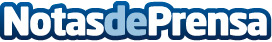 La era digital marca una nueva forma de hacer turismoNumerosos estudios demuestran que los nativos digitales están revolucionando a pasos agigantados la forma de viajarDatos de contacto:Marta Galisteo650283524Nota de prensa publicada en: https://www.notasdeprensa.es/la-era-digital-marca-una-nueva-forma-de-hacer Categorias: Telecomunicaciones Marketing Sociedad Turismo http://www.notasdeprensa.es